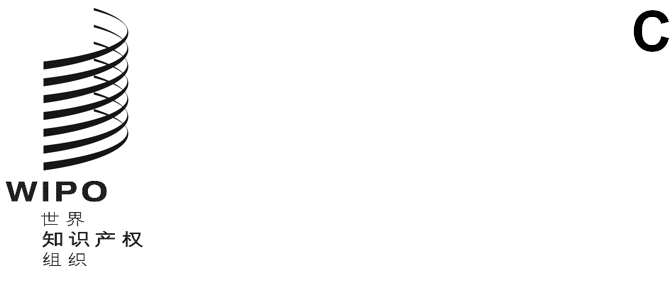 cWS/8/13原文：英文日期：2020年11月13日产权组织标准委员会（CWS）第八届会议
2020年11月30日至12月4日，日内瓦标准用信通技术策略工作队的报告标准用信通技术策略工作队牵头人编拟的文件背　景1．	标准委员会在2019年10月举行的第六届会议上注意到信通技术战略与人工智能问题会议编拟的40项建议。国际局召开此次会议的目的是交流有关信通技术和业务管理领域的观点和经验，以实现有效的知识产权局行政管理。标准委员会审议了秘书处对40项建议的分析以及文件CWS/6/3附件中提到的这些建议与其活动的相关性。（见文件CWS/6/34第18段至第19段。）2．	标准委员会在第六届会议上创建了新的第58号任务：“为产权组织标准的未来发展和强化编拟一份路线图提案，包括政策建议在内，以期使各工业产权局和其他相关方更为有效地生产、分享和利用数据，将开展以下活动：与其他相关标准委员会工作队合作，对列于文件CWS/6/3附件中的第一组建议进行审查；对列于文件CWS/6/3附件中的第二组和第三组建议进行审查；确定建议的优先级，并建议时间线；并且着眼于统一和合作，研究颠覆性技术对知识产权行政管理和知识产权数据的影响。”3．	标准委员会还建立了标准用信通技术策略工作队（下称信通技术策略工作队或工作队），以开展关于第58号任务的工作，并指定国际局为工作队牵头人。标准委员会请国际局发出通函，邀请各知识产权局为新工作队提名业务管理者和/或信通技术政策制定者，并请各局主动请缨，与国际局一同担任共同牵头人。（见文件CWS/6/34第17段至第24段。）4．	标准委员会要求信通技术策略工作队在第七届会议上提供第58号任务的进展报告，包括与文件CWS/6/3附件中所列40项建议有关的工作事项的优先顺序（见文件CWS/6/34第27段）。标准委员会在第七届会议上注意到国际局作为工作队牵头人提交的进展报告的内容，包括若干工作队成员建议制定商标和工业品外观设计权威文档的新标准，如用于专利权威文档的产权组织标准ST.37。工作队还优先考虑开发通用DOCX转换工具的议题。标准委员会注意到，工作队同意对建议20、33和35进行重新分组，将其从第一组移至第二组。还对建议4、5、9、10、11、13、15、22、33和35的相关标准或标准委员会任务进行了修改。这些修订反映在本文件附件所载的经修订的“40项建议和标准委员会活动”表格中。标准委员会获悉，工作队将编拟一份战略路线图，供标准委员会第八届会议审议（见文件CWS/7/29第19段至第20段）。关于活动的报告5．	信通技术策略工作队于2019年7月在日内瓦举行的标准委员会第七届会议期间会面，并于2020年7月举行在线会议。工作队成员审查了40项建议并讨论了优先事项。在2020年7月举行的在线会议上，关于建议6“在业务、信通技术和法律代表全程参与和协作下，将基于纸质交易的现有业务模型和工作流流程重新设计并转型为基于数字知识产权数据交易的现代化的、优化的业务模型和工作流程”，工作队讨论了通用DOCX转换工具的开发，并分享了各局在克服2019冠状病毒病全球大流行造成的干扰方面的经验。6．	关于优先事项，工作队开展了面向其成员主管局的调查，共七家主管局作出了答复。根据调查结果，上文所述第一组中的下列建议被认为是优先事项，详见本文件附件所载的表格：分享有关检索、分类和语言等新兴知识产权行政管理技术的信息，并展开可能的合作（建议9）；转换至XML的通用转换软件工具，如DOCX转换工具（建议18和建议4）；重新设计和数字转型（建议6）；向国际局提供知识产权局的权威文档数据或信息（建议23）；通过API提供在线服务，实现系统之间的互操作性，包括由第三方解决方案提供商开发的系统（建议39）；为分布式知识产权注册簿开发原型，探索包括知识产权注册簿和优先权数据在内的区块链技术潜在使用案例，并研究识别专利族的法律和技术可能性（建议12和建议15）；以及探讨更加先进的方法，打造集中化服务样板，采用开放式标准应用程序接口，用于数据传播以及知识产权局与区域/国际知识产权体系之间的数据交流。（建议38）7．	关于DOCX转换，工作队成员注意到，如建议18所捕捉到的，DOCX转换工具会对信息技术和政策方面均产生影响。工作队还注意到，不同主管局已经在开发/使用其自己的DOCX转换转换工具，并且若干知识产权局建议/支持开发主管局通用DOCX转换工具。考虑到若干主管局已经在使用其自己的工具，工作队成员同意对现有工具进行比较，八家主管局已确认积极参与这一工作。国际局最近创建了新的wiki网页，为该讨论提供便利。8．	此外，工作队同意对DOCX转换工具的通用技术规范进行讨论，前提是不对其现有系统产生重大影响。作为推动DOCX转换工具通用技术规范的第一步，工作队成员将分享其在开发和使用自己的工具时遇到的挑战。9．	请标准委员会对更新后的表格进行审查并发表评论意见，特别是转录于本文件附件的优先级‍别。工作计划10．	工作队原计划编拟战略路线图，供标准委员会第八届会议审议。然而由于2019冠状病毒病大流行，工作队尚未开始就战略路线图进行实质性讨论。考虑到审查工作和关于40项建议中优先事项调查的结果，工作队计划编拟战略路线图草案，供标准委员会第九届会议审议。11．	考虑到目前的40项建议与标准委员会当前和未来活动的相关性，工作队还计划与其他标准委员会工作队合作编拟经修订的建议清单提案，供标准委员会审议；并着眼于统一和合作，研究颠覆性技术对知识产权行政管理和知识产权数据的影响。12．	请标准委员会注意本文件的内容，并就本文件附件中转录的40项建议的更新表格提出评论意见。[后接附件]